WHERE THE WILD THINGS ARE 
Practical strategies for dealing with the worst customers, growing resilience and staying safeKEYNOTE SPEAKER – ANDREW MAYAndrew is a serial entrepreneur and is recognised as Australia’s leading expert on workplace performance. He is a Partner of KPMG’s Performance Clinic assisting organisations to enhance productivity, wellbeing and employee engagement through the high performance of their people. 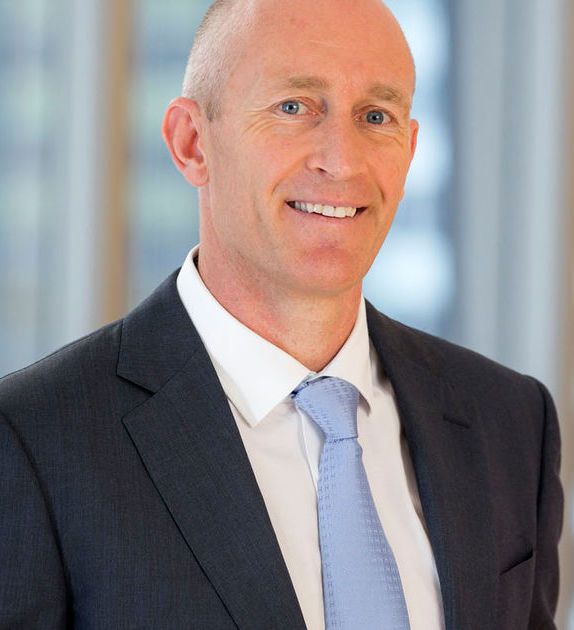 Andrew is the author of the bestselling book Flip the Switch, writes a popular blog Performance Matters for The Sydney Morning Herald and The Age, has a regular segment on ABC News Breakfast and appears regularly on Channel Nine. Andrew delivers energetic and inspiring keynote presentations and workshops around the world.Arrangements made through Celebrity Speakers www.celebrityspeakers.com.auPREFERRED TRAINING NETWORKSPreferred Training Networks (Preftrain) provides the largest breadth of professional development courses in Australia. Preftrain is an Australian company and, as a partner in training, can provide risk-free quality learning solutions to help people operate more effectively.Preftrain has extensive experience in the development, design and delivery of professional development programs for a range of organisations across Australia. Central to their success is the ability to highly contextualise programs by incorporating the client’s internal structures, frameworks and processes into the programs. Preftrain is committed to offering the finest training solutions and believes learning needs to be across all facets of an individual’s working journey.TRAINER – MATTHEW BARRY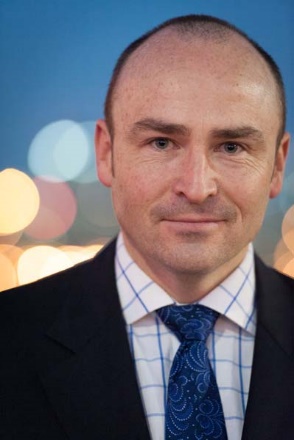 SPRINGFIELD CENTRAL LIBRARYSpringfield Central Library is the long awaited new branch of Ipswich Libraries. It was officially opened in August 2018 and celebrated with a Welcome Weekend of events and activities culminating with an evening in the company of Australia’s internationally bestselling author, Matthew Reilly. This incredibly exciting, engaging and innovative community space features:Something for everyone in our unique bookshop styled Marketplace with dozens of curated special collectionsA hi tech Makerspace showcasing cutting edge digital experiences including virtual reality, augmented reality, 3D world-building and making your own instant moviesAn enchanting beautiful new children’s space with a dedicated parent’s roomTwo bookable events rooms, training room for 20 and 4 meeting spacesBookable public PCs with printing facilitiesDozens of quiet nooks, desks and booths in which to hide awayTens of thousands of hi-quality books, magazines, comic books, DVDs and electronic resources available to everyone.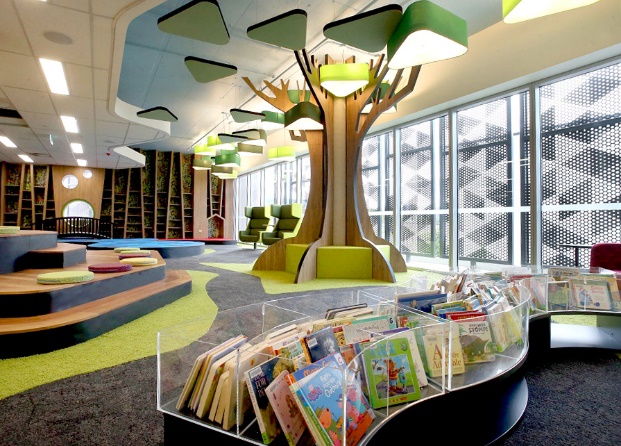 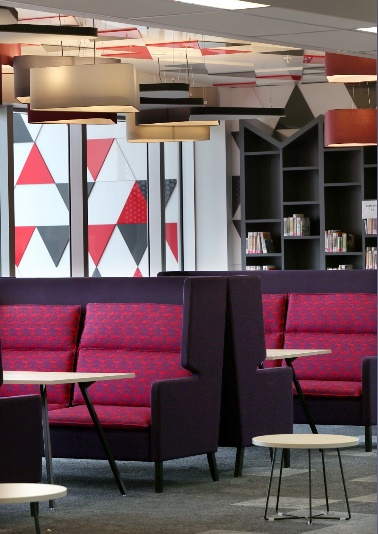 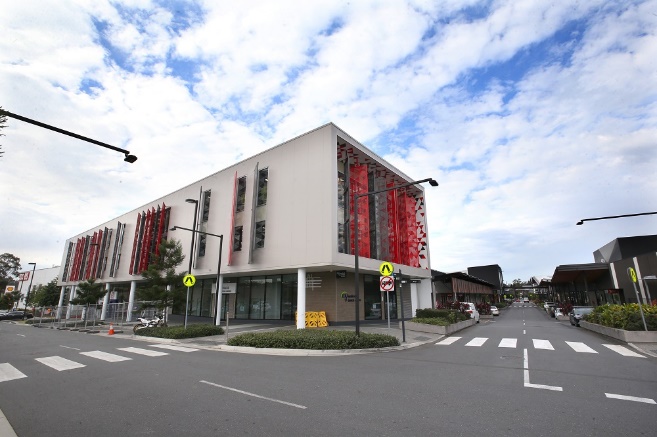 The library can be accessed from Main Street (just up from the Post Office). Underground car parking is available off Sirius Drive with access to the library via the lift to Level 1. Car parking is also available across from the library off Sirius Drive with access via the foyer off Main Street.Springfield Central Library is also easy walking distance from Springfield Central railway station.PROGRAMMONDAY – 24 SEPTEMBER 2018     Day One8.30 – 9.00 am     Arrival and registration9.00 – 9.15 am     Official welcome and introductionSession 1: We Need To Talk About Kevin (and all the other ones…)Topic: Dealing with Aggressive and Difficult Customers (3 workshops) 9.15 – 10.15 am   The first 3 workshops will form Session 1 and will cover Workshop 1:Aggressive peopleSetting boundariesReporting and action plans10.15 – 10.45 am   Morning Tea10.45 – 11.15 am   Session 1 continued. Workshop 2:Satisfactory outcomes – responding not reacting, and staying safePersonality conflict11.15 – 12.15 pm   Workshop 3:Communicating with Difficult CustomersUnderstanding anger and frustration12.15 – 1.15 pm   LunchSession 2: Extremely Loud and incredibly CloseTopic: Team Effectiveness (2 workshops)1.15 – 2.15 pm   Workshop 4:What is an effective team and how does your team rate?Understanding self and others – motivations, boundaries and communication2.15 – 2.30 pm   Afternoon Tea2.30 – 3.30 pm   Workshop 5:Team relationships – different motivators and generations, struggle points and strategies for trust3.30 pm   Summary and close of Day One3.45 pm   Library tourGuided tour of the new Springfield Central Library with Library Services Manager, Sylvia Swalling5.00 – 6.30 pm   Social EventWine and cheese while enjoying the new library spaceTUESDAY – 25 SEPTEMBER 2018     Day Two8.00 – 9.00 am   Breakfast and QPLA AGMTUESDAY – 25 SEPTEMBER 2018     Day Two9.00 – 9.15 am     Arrival and registration9.15 – 9.30 am     Official welcome and introductionSession 3: The Subtle Art Of Not Giving Up Topic: Resilience in the Workplace (Keynote address, Panel Q&A, 2 workshops)9.30 – 10.15 am Keynote AddressPresenter: Andrew May (author of Flip the Switch and Performance matters blog)Andrew is recognised as Australia’s leading expert on workplace performance. He will deliver an energetic and inspirational keynote address around productivity, wellbeing, employee engagement and resilience.10.15 – 11.00 am   Panel Q&AMediated by Matthew Barry from Preferred Training NetworksPolicy and governance around staff wellness, resilience and handling difficult customers11.00 – 11.30 am   Morning Tea11.30 am – 12.30 pm   Panel Q&A continues 12.30 – 1.15 pm   Workshop 6:Resilience in the workplace – milestones and building team resilienceThe Resilience Inventory – signs, impacts and influence1.15 – 2.15 pm   Lunch2.15 – 3.15 pm   Workshop 7:Personal resilience – respond vs reactEmotional controlTechniques for developing resilienceStrategies for managing clientsBouncing back after dealing with difficult and highly emotional people3.15 – 3.30 pm   Summary and closeMatthew is one of Preftrain’s most experienced and qualified Senior Trainers/Facilitators, with over 20 years’ experience working in learning and development in both facilitation and management roles. He has a BA Arts, Graduate Diploma in HR Management and Industrial Relations, Accredited in Herrmann Brain Dominance Indicator, Accredited in DDI Success Profiles and is a Certified Practitioner Australian Human Resources Institute (CAHRI). Matthew is an expert facilitator and coach, specialising in organisational development and learning. Over the last 20 years, he delivered results across multiple industries and countries, with experience advising from the shop floor, to senior executive levels. Matthew’s passion is assisting clients to think in more performance-oriented ways and develop their skills in self-sufficiency, resilience and results orientation. 